Delo za OPB- od 1. do 5. r v petek, 2. 4. 2021- pripravila Daša FajfarPOKRIVALO- DEKORACIJA ZA VELIKONOČNA JAJČKA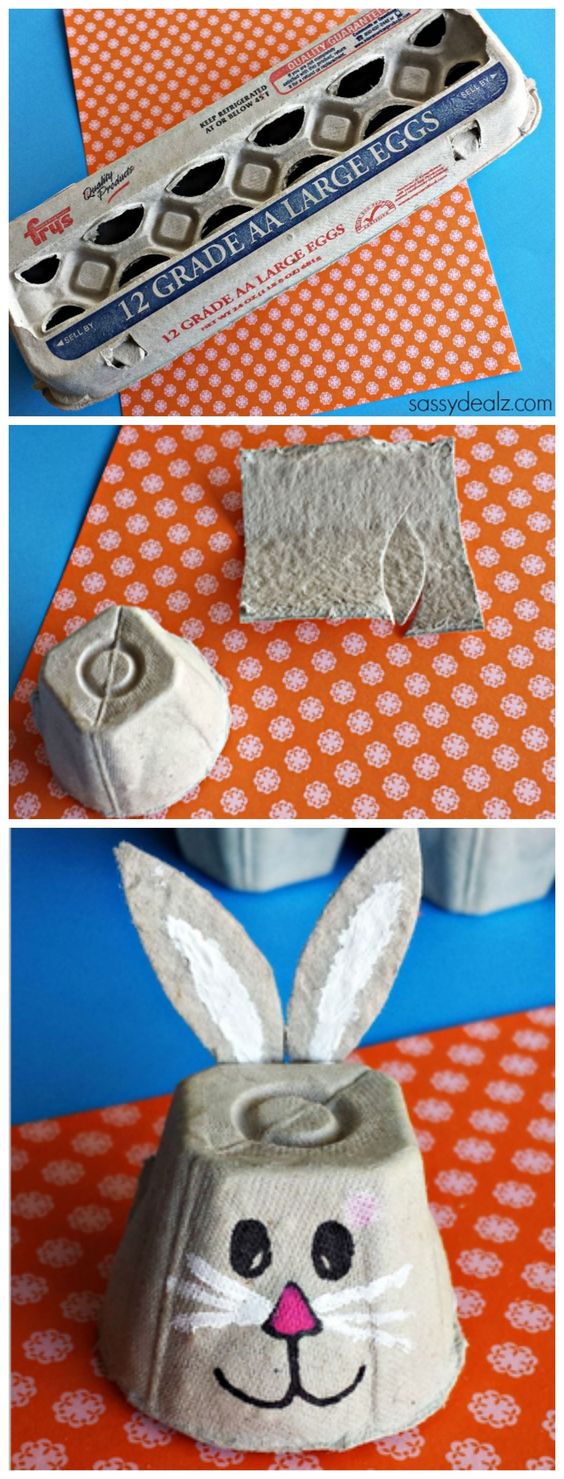 Naredite kapico za velikonočna jajčka.  Sledite slikovnim navodilom. 2. JAJČKA PA LAHKO POBARVATE TUDI DRUGAČE. 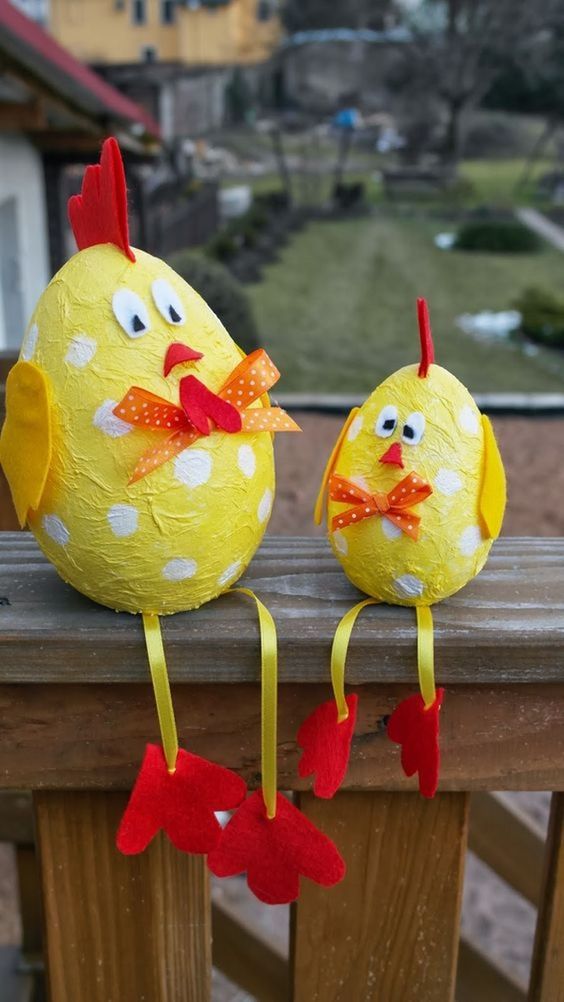 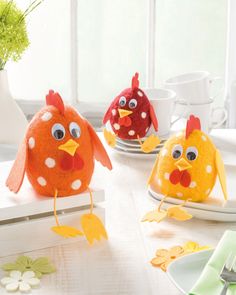 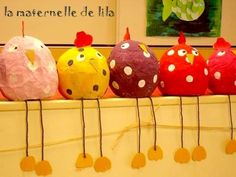 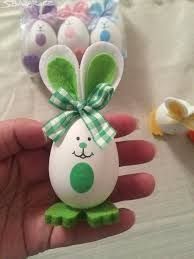 Navodila za delo:Jajca trdo skuhate in jih ohladite;Kot lepilo uporabite stepen beljak;Natrgate različne barve prtičkov in jih z beljakom limate na kuhano jajce;Pustite, da se posuši in domiselno z kolažem ali drugim barvnim papirjem, dekorirate v željene živali ( piščančke , zajčke...).Lep pozdrav OPB učiteljice.